Dokument identifikacije investicijskega projekta(DIIP)(minimalna vsebina v skladu z 11. členom Uredbe o enotni metodologiji za pripravo in obravnavo investicijske dokumentacije na področju javnih financ (Ur. list RS, št. 60/2006, 54/2010, 27/2016)Naslov investicijskega projekta:PROGRAM REKONSTRUKCIJ OBČINSKIH CEST 2019 -  2022Ravne na Koroškem, februar 2022Naziv investicijskega projekta:      Program rekonstrukcij občinskih cest 2019-2022                            Investitor:      Občina Ravne na KoroškemOdgovorna oseba investitorja:      Občina Ravne na Koroškem                (ime, priimek, podpis, žig)                                                                    Župan, dr. Tomaž Rožen                                                   ___________________________Skrbnik investicijskega projekta:   mag. Sabina Hrašan, Višja svetovalka I                         (ime, priimek, podpis)                                                  ___________________________                                  Izdelovalka investicijskega                               dokumenta:   mag. Sabina Hrašan, Višja                                                    svetovalka I                           (ime, priimek, podpis)                                                  ___________________________                                 Datum izdelave dokumenta:    februar 2022KAZALO:1	NAVEDBA INVESTITORJA, IZDELOVALCA INVESTICIJSKE DOKUMENTACIJE IN UPRAVLJALCA TER STROKOVNIH DELAVCEV OZIROMA SLUŽB ODGOVORNIH ZA PRIPRAVO IN NADZOR NAD PRIPRAVO USTREZNE INVESTICIJSKE IN PROJEKTNE, TEHNIČNE IN DRUGE DOKUMENTACIJE	41.1	Opredelitev investitorja	41.2	Izdelovalec Dokumenta identifikacije investicijskega projekta	41.3	Bodoči upravljavec	51.4	Datum izdelave DIIP-a	52	ANALIZA STANJA Z RAZLOGOM INVESTICIJSKE NAMERE	62.1	Osnovni podatki o investitorju	62.2	Uvodna predstavitev projekta	72.3	Obstoječe stanje	72.4	Organiziranost izvajanja gospodarskih javnih služb  v Občini Ravne na Koroškem	82.5	Temeljni razlogi za investicijsko namero	83	OPREDELITEV RAZVOJNIH MOŽNOSTI IN CILJEV INVESTICIJE TER PREVERITEV USKLAJENOSTI Z RAZVOJNIMI STRATEGIJAMI IN POLITIKAMI	93.1	Razvojne možnosti	93.2	Ugotovitev ciljev investicije	93.3	Ugotovitev INVESTICIJSKEGA PROJEKTA S STRATEŠKIMI IN RAZVOJNIMI DOKUMENTI	94       UGOTOVITEV RAZLIČNIH VARIANT, VENDAR NAJMANJ MINIMALNE VARIANTE OZIROMA VARIANTE “BREZ” INVESTICIJE IN VARIANTE “Z” INVESTICIJO	115	OPREDELITEV VRSTE INVESTICIJE IN OCENA INVESTICIJSKIH STROŠKOV	125.1	Opredelitev vrste investicije	125.2	Ocena investicijskih stroškov	125.3. 	Navedba osnov za oceno vrednosti	136.	OPREDELITEV TEMELJNIH PRVIN, KI DOLOČAJO INVESTICIJO	146.1.	Predhodna dokumentacija	146.2.	Lokacija	146.3.	Obseg in specifikacija investicijskih stroškov s časovnim načrtom izvedbe	186.4.	Opis pomembnejših vplivov investicije v okolje	216.5.	Kadrovsko organizacijska shema s prostorsko opredelitvijo	236.6.	Predvideni viri financiranja in drugi možni resursi	246.7.	Ekonomska upravičenost projekta	247	UGOTOVITEV SMISELNOSTI IN MOŽNOSTI NADALJNJE PRIPRAVE  INVESTICIJSKE, PROJEKTNE, TEHNIČNE IN DRUGE DOKUMENTACIJE S ČASOVNIM NAČRTOM	257.1. 	Potrebna investicijska dokumentacija	25NAVEDBA INVESTITORJA, IZDELOVALCA INVESTICIJSKE DOKUMENTACIJE IN UPRAVLJALCA TER STROKOVNIH DELAVCEV OZIROMA SLUŽB ODGOVORNIH ZA PRIPRAVO IN NADZOR NAD PRIPRAVO USTREZNE INVESTICIJSKE IN PROJEKTNE, TEHNIČNE IN DRUGE DOKUMENTACIJEOpredelitev investitorjaIzdelovalec Dokumenta identifikacije investicijskega projektaBodoči upravljavecDatum izdelave DIIP-a	Datum izdelave DIIP-a:	februar 2022ANALIZA STANJA Z RAZLOGOM INVESTICIJSKE NAMEREOsnovni podatki o investitorjuObčina Ravne na Koroškem obsega slikovito pokrajino spodnjega dela Mežiške doline. Po površini obsega 63.4 km2 in ima 11.315 (julij 2019) prebivalcev. Njen osrednji del odlikuje gostejša poseljenost doline z mestnim središčem Ravne na Koroškem, okoliške hribe pa zvečine pokriva gozd. Značaj prostora okrog urbanih polov je pretežno kmetijski, z oblikovanimi posameznimi zaselki ter avtohtonim razpršenim tipom poselitve. Na območju občine je 12.7 km državnih, 55.3 km lokalnih cest, 104.1 km gozdnih cest, 55.9 km javnih poti in 5.2 km kolesarskih stez.Pokrajina je geografsko razgibana. Z Raven vodita glavna cestna in železniška povezava ob reki Meži iz Avstrije in Prevalj proti Dravogradu in naprej do Maribora. Druga pot pelje mimo Kotelj proti Slovenj Gradcu, tretja pa proti hribovitim Tolstemu vrhu, Zelen Bregu in Strojni, koder najdemo samotne kmetije z značilnimi kmečkimi domovi. V primerjavi s slovenskim povprečjem (103 prebivalcev/km²) je območje občine gosto naseljeno (178 prebivalcev/km²), kar pa ne sicer velja za koroško regijo, kjer  gostota poselitve dosega komaj 68 prebivalcev/km2. Gostota poseljenosti v Občini Ravne na Koroškem je rezultat hitrega razvoja Železarne Ravne in s tem velikega priseljevanja v osemdesetih  letih prejšnjega stoletja. Najgosteje naseljeno  in največje je mesto Ravne na Koroškem, kjer prebiva okoli 70 % vsega prebivalstva občine.Občina je razdeljena na 15 naselij. Največje naselje po številu prebivalcev so Ravne na Koroškem, v katerih živi okoli 70 % vseh prebivalcev občine. Ostali večji naselji sta še Kotlje in Tolsti vrh.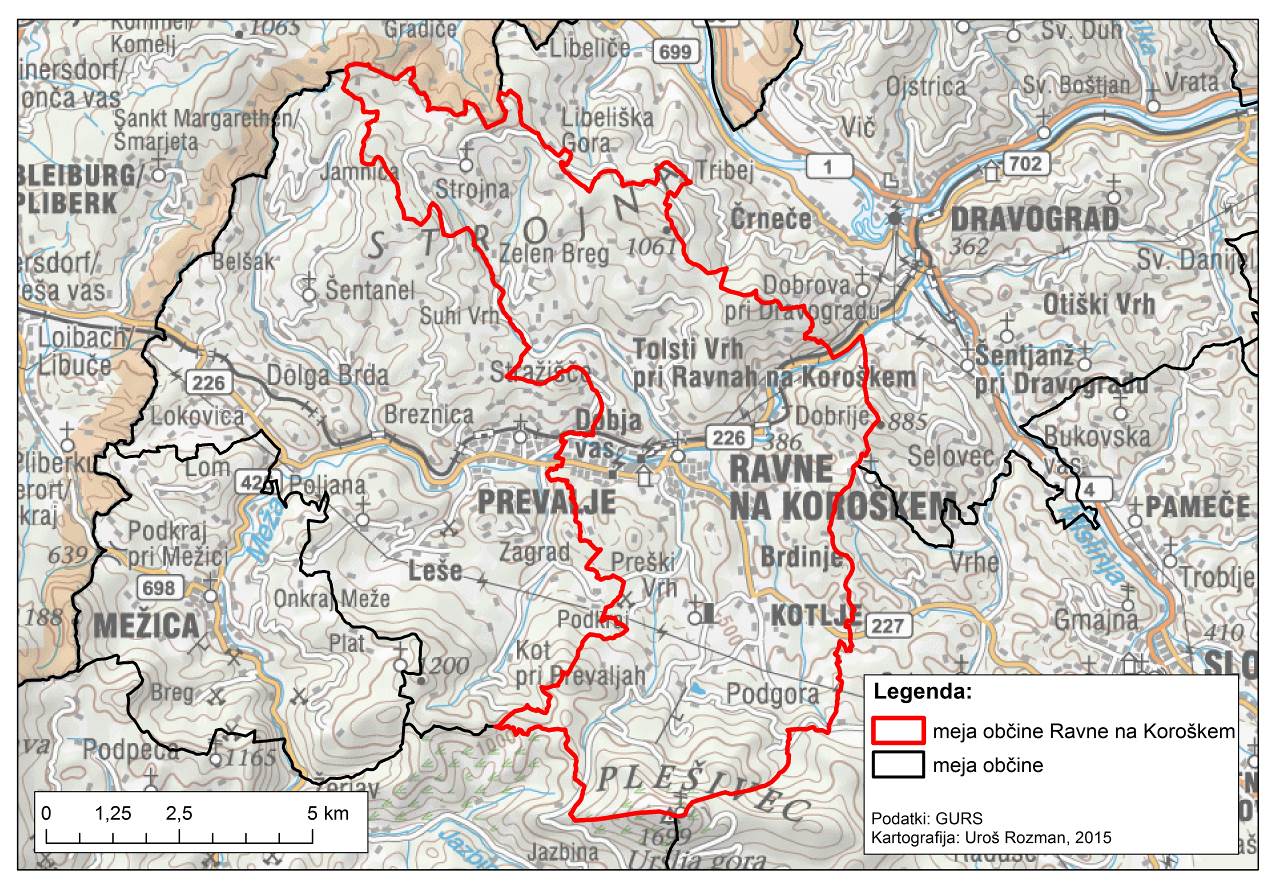 Slika 1: Meja občine Ravne na KoroškemUvodna predstavitev projektaTa dokument identifikacije investicijskega projekta (v nadaljevanju DIIP) obravnava ureditev posameznih odsekov cest na območju občine Ravne na Koroškem.V letu 2022 in 2023 je predvidena izvedba posameznih cest, ki so bile potrjene v dokumentu Program obnove občinskih lokalnih cest in javnih poti 2019 – 2022 v občini Ravne na Koroškem in še niso bile izvedene.Investitor ureditve posameznih odsekov cest je Občina Ravne na Koroškem.Temeljni cilji investicije so predvsem v boljši prometni varnosti, razvoju, izboljšanju kakovosti življenja in zagotavljanju bivalnih pogojev. V dokumentu so smiselno podani in utemeljeni razlogi za investicijsko namero za izvedbo cest iz Programa obnove občinskih lokalnih cest in javnih poti 2019 – 2022 v občini Ravne na Koroškem, ki pomeni razvoj varne in zanesljive prometne infrastrukture ter prometnih sredstev za vse uporabnike, kar posledično prispeva k izboljšanju kakovosti življenja.Obstoječe stanjeDotrajane asfaltne površine na odsekih cest vplivajo na vozne lastnosti in posledično pospešujejo razpadanje cestnega telesa.V okviru razpoložljivih sredstev, zagotovljenih v proračunu, Občina vsako leto pod proračunsko postavko Program rekonstrukcij občinskih cest 2019 -2022, sanira posamezne odseke javnih površin na območju celotne občine Ravne na Koroškem.  Kljub temu, še vedno ostaja veliko neustreznih cestnih in drugih javnih infrastruktur. Investicija zajema naslednje ureditve cest iz  Programa obnove občinskih lokalnih cest in javnih poti 2019 – 2022, katere se izvedejo vse v letu 2022 razen ceste v naselju Strojnska reka, ki se izvedejo v dveh letih, to pomeni v letu 2022 in letu 2023:LK 350111_Cesta do GimnazijeJP 851133_Cesta v naselju Tolsti vrh XV (Tolsti vrh 83) – PečolarJP 850133, 850134, 850135, 850136 in 850137_Ceste v mestni četrti Čečovje pred stanovanjskimi bloki Čečovje 41ad, 42a-d, 43a-d, 45a-d in 46a-d, vrstne hišeJP 850491_Cesta v mestni četrti Javornik VI -del in  JP 850501 Cesta v mestni četrti Javornik VII - del (Javornik 38 in 39)JP 850541_Cesta v mestni četrti Javornik XI (vrtec Ajda) in parkiriščeJP 850441_Cesta v mestni četrti Javornik I (Javornik 19-20, 22-24) in parkiriščeLC 350131_Cesta Ravne na Koroškem – Zadnji dinar – Strojna, odsek Prosenov most – Slanikova bajta JP851051, JP851061, JP851071, JP851081, JP851091, JP851111, JP851101, JP851121 Ceste v naselju Strojnska RekaOrganiziranost izvajanja gospodarskih javnih služb  v Občini Ravne na Koroškem Izvajalec:			JAVNO KOMUNALNO PODJETJE RAVNE NA KOROŠKEM                                          d.o.o.Gačnikova pot 5, 2390 Ravne na KoroškemTelefon:			+386 2 82 15 483E-pošta: 			info@jkp.ravne.siNaloga Javnega komunalnega podjetja je skrbeti za kvalitetno in strokovno izvajanje storitev v skladu z veljavno zakonodajo in ostalimi predpisi in sicer na področjih obveznih in drugih GJS za uporabnike Občine Ravne na Koroškem, potrebe Občine Ravne na Koroškem in v manjšem tudi za druge naročnike. Javno podjetje opravlja sledeče dejavnosti: - oskrba s pitno vodo, - javne površine,- zimska služba,- odvajanje in čiščenje komunalne in padavinske odpadne vode, - male čistilne naprave,- geodetska dejavnost.Temeljni razlogi za investicijsko nameroZ dosedanjimi projekti je Občina Ravne na Koroškem že reševala infrastrukturno problematiko, s čimer je postopoma odpravljala infrastrukturni zaostanek in tako izboljšala kakovost življenjskega okolja. Vendar so nekatere občinske ceste še vedno v zelo slabem stanju in predstavljajo nevarnost za udeležence v prometu, zato so rekonstrukcije in preplastitve cest nujni. Temeljni razlogi za investicijsko namero so v:dotrajanosti asfaltirane cestne površine,zagotavljanju boljše in varnejše prometne povezave,zagotavljanje kvalitetnega življenjskega prostora.S projektom bo Občina Ravne na Koroškem izboljšala kakovost okolja in uredila ustrezno infrastrukturo. Občina Ravne na Koroškem nastopa v omenjenem projektu kot investitorka.Namen projekta je pospešiti skladen razvoj z uravnoteženjem družbenega, gospodarskega ter razvoj z vidika okolja, z zagotavljanjem visoke življenjske ravni in kakovosti zdravja ter bivalnega okolja, s tem dvig življenjskega standarda  občanov v občini Ravne na Koroškem. OPREDELITEV RAZVOJNIH MOŽNOSTI IN CILJEV INVESTICIJE TER PREVERITEV USKLAJENOSTI Z RAZVOJNIMI STRATEGIJAMI IN POLITIKAMIRazvojne možnostiProjekt »Program rekonstrukcij cest 2019-2022« ima vpliv na razvoj naselja na posameznem odseku. Urejena cestna infrastruktura bo pomenila večjo prometno varnost samih udeležencev v prometu kar omogoča bolj kakovostno življenjsko okolje.Ugotovitev ciljev investicijeZ investicijo bo investitor zasledoval sledeče namene v smeri:zagotavljanja kvalitetnega življenjskega prostora.Investitor bo z realizacijo investicije dosegel naslednje strateške cilje :ustvariti pogoje za razvoj kakovostnega prometnega okolja kot enega izmed pogojev za kakovostno bivanje;izboljšala se bo prometna dostopnost, s tem pa se bo zagotovil boljši in varnejši prevoz prebivalcev.Investitor bo z realizacijo investicije dosegel naslednje operativne cilje:Ureditev cest v dolžini  skupno cca. 4.227 m  in parkirišč v velikosti cca. 445 m2 v občini Ravne na Koroškem in s tem zagotoviti enega izmed pogojev za varnost v cestnem prometu.Usklajenost investicijskega projekta s strateškimi in razvojnimi dokumentiV spodnjem seznamu prikazujemo usklajenosti investicijskega projekta z državnim strateškim razvojnim dokumentom in drugimi razvojnimi dokumenti, usmeritvami Skupnosti ter strategijami in izvedbenimi dokumenti strategij posameznih področij in dejavnost.IZHODIŠČA PROGRAMA ZA IZVAJANJE EVROPSKE KOHEZIJSKE POLITIKE V OBDOBJU 2021-2027, Cilj politike 3: Bolj povezana Evropa z izboljšanjem mobilnosti // POVEZANA EVROPA, PN 5: Bolj povezana Evropa z izboljšanjem mobilnosti in regionalne povezljivosti IKT; SC 5.2: Z razvojem in krepitvijo trajnostne, pametne in intermodalne nacionalne, regionalne in lokalne mobilnosti, odporne na podnebne spremembe, vključno z boljšim dostopom do omrežja TEN-T in čezmejno mobilnostjo, ki je skladen s Celovito načrtovanje prometa na ustrezni ravni: Strategija razvoja prometa v RS do leta 2030.Strategija razvoja Slovenije (v nadaljevanju SRS) je krovna nacionalna razvojna strategija, ki izhaja iz načel trajnostnega razvoja in integracije razvojnih politik.SRS opredeljuje vizijo in cilje razvoja Slovenije ter pet razvojnih prioritet z akcijskimi načrti. V ospredju nove strategije je celovita blaginja vsakega posameznika ali posameznice. Zato se strategija ne osredotoča samo na gospodarska vprašanja, temveč vključuje socialna, okoljska, politična in pravna ter kulturna razmerja.Osrednji cilj Strategije razvoja Slovenije 2030 je zagotoviti kakovostno življenje za vse. Uresničiti ga je mogoče z uravnoteženim gospodarskim, družbenim in okoljskim razvojem, ki upošteva omejitve in zmožnosti planeta ter ustvarja pogoje in priložnosti za sedanje in prihodnje rodove. Na ravni posameznika se kakovostno življenje kaže v dobrih priložnostih za delo, izobraževanje in ustvarjanje, v dostojnem, varnem in aktivnem življenju, zdravem in čistem okolju ter vključevanju v demokratično odločanje in soupravljanje družbe. Strateške usmeritve države za doseganje kakovostnega življenja so: vključujoča, zdrava, varna in odgovorna družba, učenje za in skozi vse življenje, visoko produktivno gospodarstvo, ki ustvarja dodano vrednost za vse,ohranjeno zdravo naravno okolje, visoka stopnja sodelovanja, usposobljenosti in učinkovitosti upravljanja.Strategija razvoja Slovenije predvideva 12 temeljnih ciljev. Operacija je skladna s cilji:Cilj 5:   Gospodarska stabilnost,Cilj 7:   Vključujoč trg dela in kakovostna delovna mesta,Cilj 8:   Nizkoogljično krožno gospodarstvo,Cilj 9:   Trajnostno upravljanje naravnih virov,Cilj 12: Učinkovito upravljanje  in kakovostne javne storitve.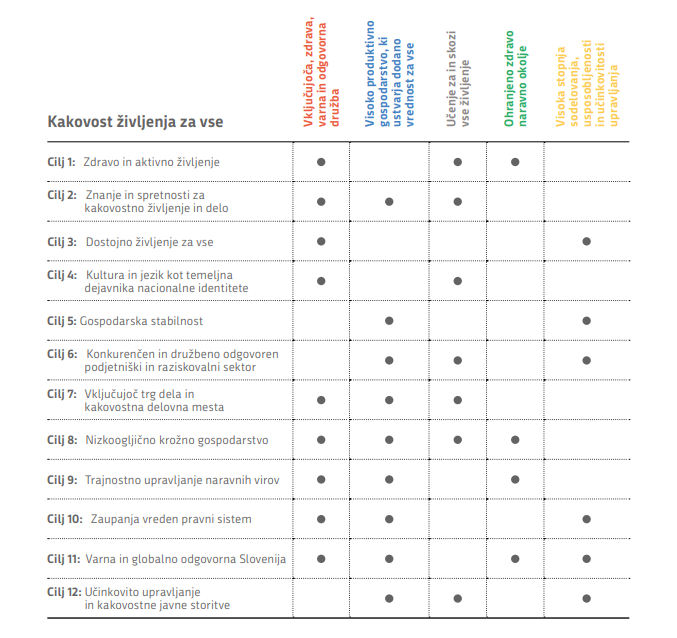 Vir: SRS 2030, 2017  Slika 2 : Povezovanje razvojnih ciljev s strateškimi usmeritvami4 UGOTOVITEV RAZLIČNIH VARIANT, VENDAR NAJMANJ MINIMALNE VARIANTE OZIROMA VARIANTE “BREZ” INVESTICIJE IN VARIANTE “Z” INVESTICIJOGlede na to, da je predmet projekta »Program rekonstrukcij cest 2019-2022«, se glede na prostorske danosti, izrabo prostora in lokacijske karakteristike, za stanje obstoječe infrastrukture, ne odločamo za variante novogradnje, ampak se odločamo za varianto rekonstrukcije cest  z investicijo ali brez investicije.Razmislek o varianti »brez« investicije in varianti »z« investicijo :Na osnovi navedenega lahko zaključimo, da varianta brez investicije z razvojnega vidika ni sprejemljiva.OPREDELITEV VRSTE INVESTICIJE IN OCENA INVESTICIJSKIH STROŠKOV Opredelitev vrste investicije »Program rekonstrukcij cest 2019-2022« predvideva naslednjo izvedbo: Odstrani se stari asfalt oz. na določenih odsekih cest se deloma odstrani stari asfalt, deloma se porezka, zamenja se neustrezni tampon, položijo manjkajoči robniki in pripravi za asfaltiranje. Preplasti se z AC22 surf  B50/70 A3, v debelini 5 cm in AC8 surf B50/70 A3, v debelini 3 cm.Ocena investicijskih stroškovInvesticijska vrednost po stalnih cenah za celotno investicijoV skladu z opredelitvijo predmeta investiranja znaša ocenjena investicijska vrednost po stalnih cenah za leto 2022 skupaj 640.934,00 EUR z DDV in za leto 2023 skupaj 213.943,40  EUR z DDV. Stalne cene so na nivoju februar  2022.Tabela 5/1: Investicijska vrednost po posameznih odsekih cest iz Programa rekonstrukcij lokalnih cest in javnih poti 2019 – 2022  v Občini Ravne na Koroškem (po stalnih cenah)Tabela 5/2:	Investicijska vrednost po segmentih, po stalnih cenah brez DDV v EUR (februar 2022)Tabela 5/3:	Investicijska vrednost  po segmentih, po stalnih cenah z DDV v EUR (februar 2022)Prikaz stroškovV nadaljevanju je prikazana tabela stroškov glede na vir financiranja, v EUR z DDV, po stalnih cenah:Tabela 5/4: Vir financiranja5.3. 	Navedba osnov za oceno vrednostiPodlaga za oceno investicijske vrednosti so povprečne ocenjene tržne cene za tovrstne posege.Investicijske stroške smo prikazali kot vse izdatke in vložke v denarju in stvareh, ki so neposredno vezani na investicijski projekt in jih investitor nameni gradbena dela, investicijski nadzor ter druge izdatke za storitve, ki so neposredno vezane na investicijski projekt.OPREDELITEV TEMELJNIH PRVIN, KI DOLOČAJO INVESTICIJO	Predhodna dokumentacijaDokument identifikacije investicijskega projekta je pripravljen na osnovi naslednje predhodne dokumentacije :Popisi del z ocenjeno tržno ceno.LokacijaLK 350111 Cesta do Gimnazije, odsek plato pred Gimnazijo, v dolžini 120 m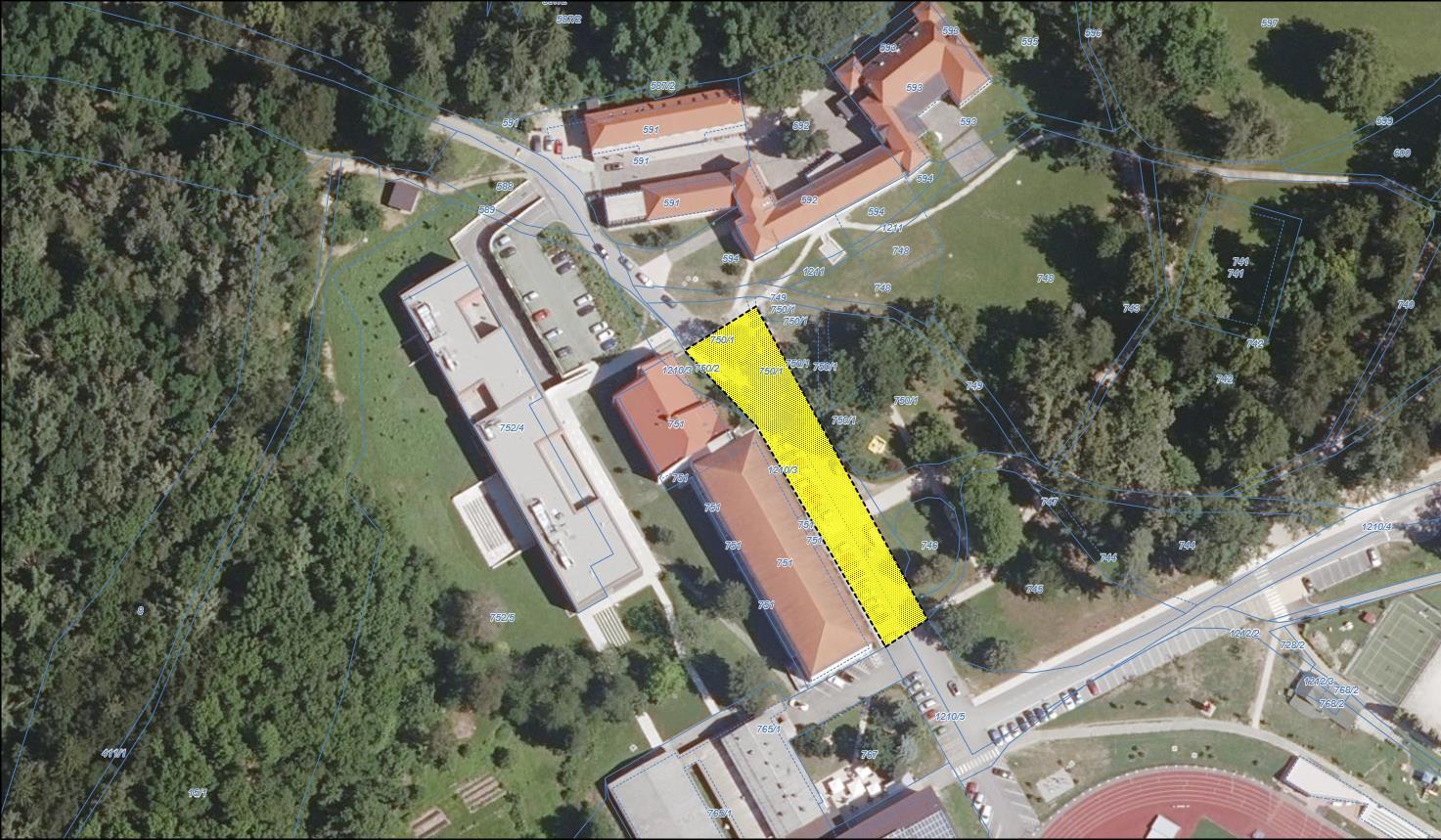 Slika 3: Predvideni odsek ceste pred gimnazijo RavneJP 851133 Cesta v naselju Tolsti vrh XV (Tolsti vrh 83) – Pečolar, v dolžini 120 m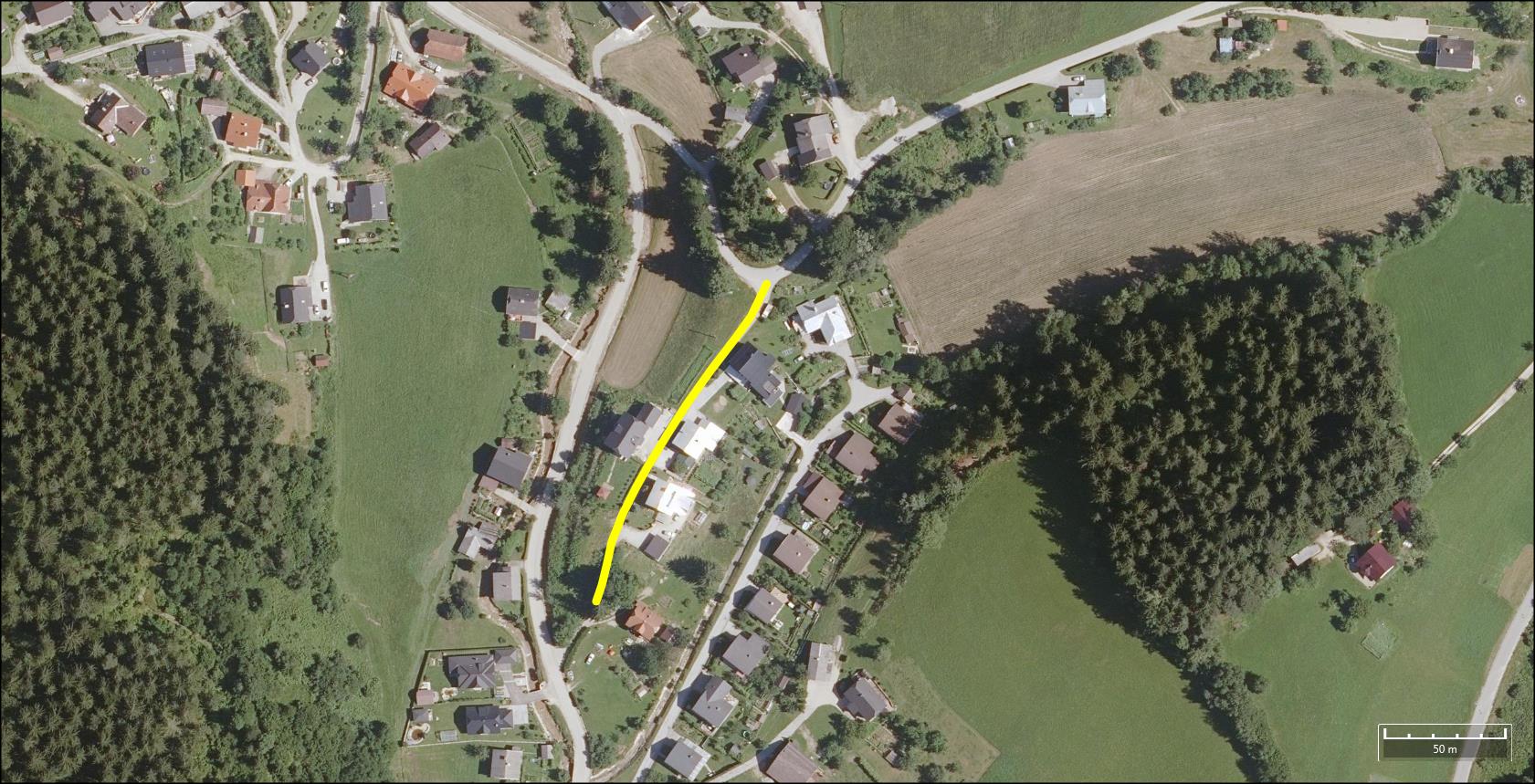 Slika 4: Predvideni odsek ceste v naselju Tolsti vrh XV (Tolsti vrh 83) – PečolarJP JP 850133, 850134, 850135, 850136 in 850137 Ceste v mestni četrti Čečovje pred stanovanjskimi bloki Čečovje 41ad, 42a-d, 43a-d, 45a-d in 46a-d, vrstne hiše, v skupni dolžini 250 m (50m+45m+45m+55m+55m)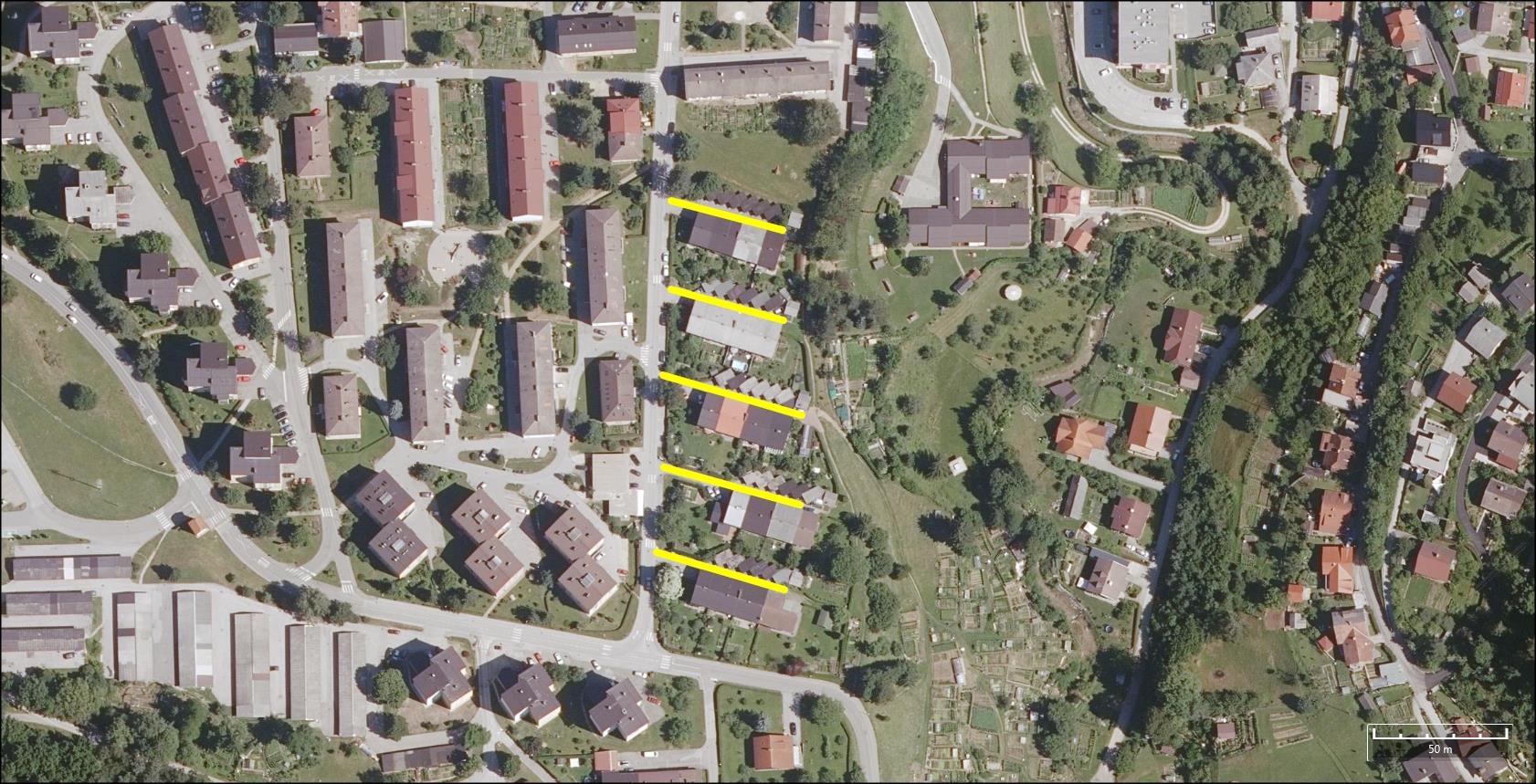 Slika 5: Ceste v mestni četrti Čečovje pred stanovanjskimi bloki Čečovje 41ad, 42a-d, 43a-d, 45a-d in 46a-d, vrstne hišeJP 850491 Cesta v mestni četrti Javornik VI -del in  JP 850501 Cesta v mestni četrti Javornik VII - del (Javornik 38 in 39), v dolžini 92 m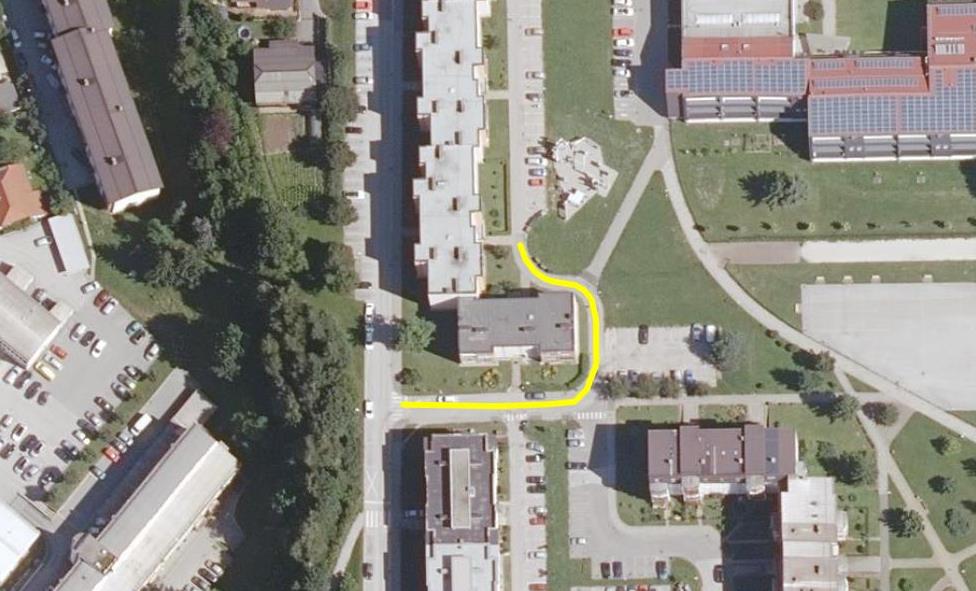 Slika 6: Cesta v mestni četrti Javornik VI -del in  JP 850501 Cesta v mestni četrti Javornik VII - del (Javornik 38 in 39)JP 850541 Cesta v mestni četrti Javornik XI (vrtec Ajda) v dolžini 115 m in parkirišče v površini 240 m2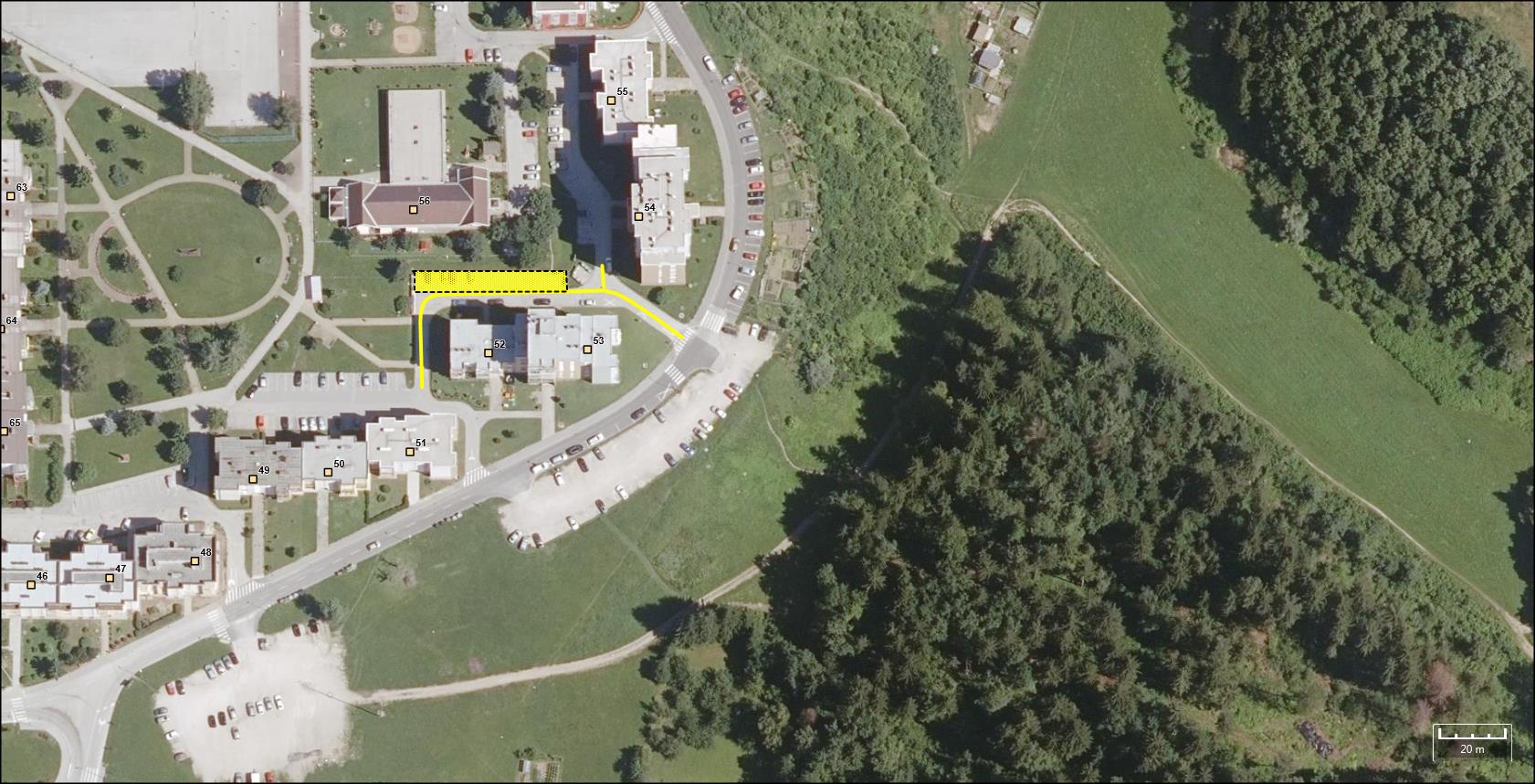 Slika 7: Cesta v mestni četrti Javornik XI (vrtec Ajda) in parkiriščeJP 850441 Cesta v mestni četrti Javornik I (Javornik 19-20, 22-24), v dolžini 100 m  in parkirišče v površini 205 m2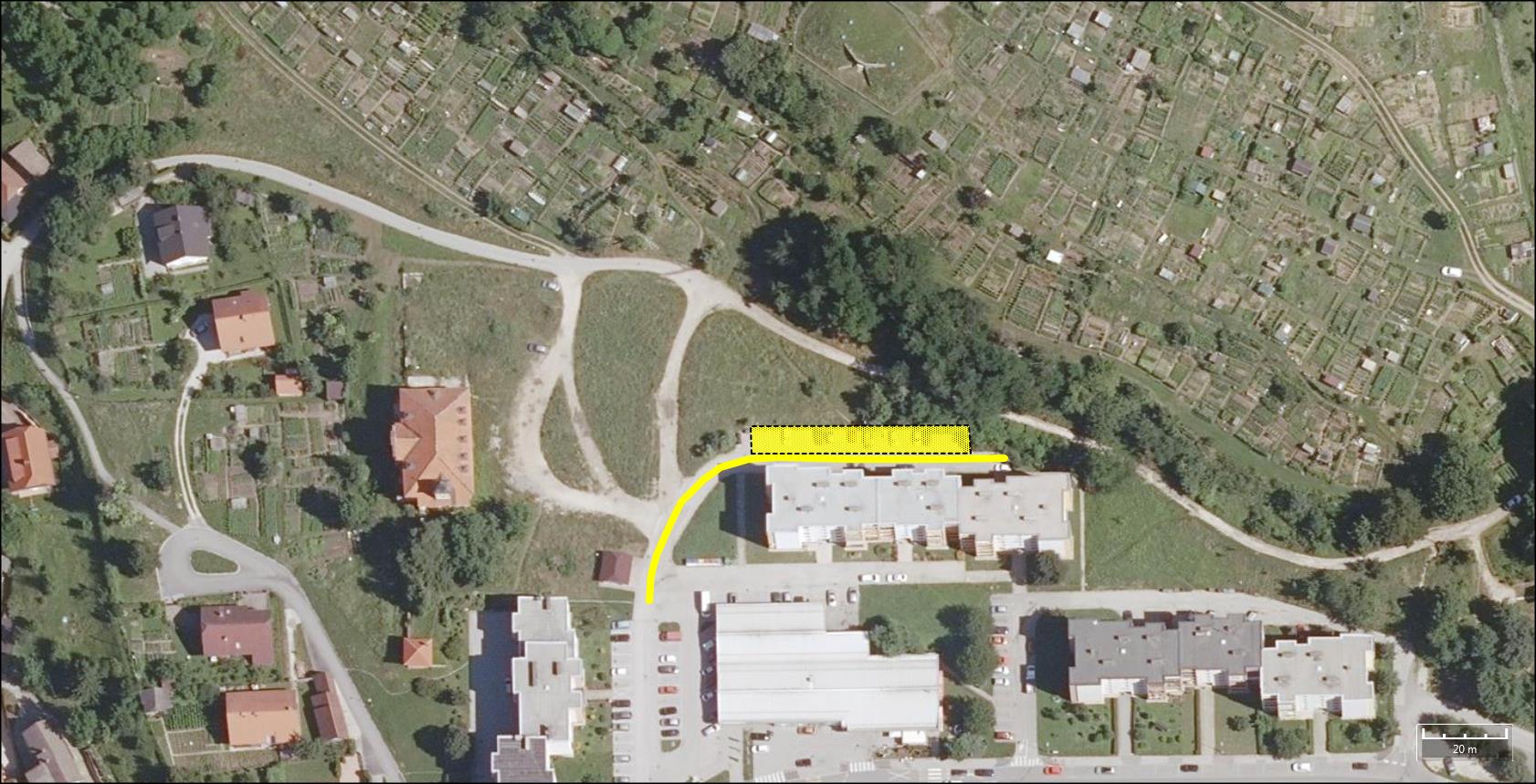 Slika 8: Cesta v mestni četrti Javornik I (Javornik 19-20, 22-24) in parkiriščeLC 350131 Cesta Ravne na Koroškem – Zadnji dinar – Strojna, odsek Prosenov most – Slanikova bajta, v dolžini 2.300 m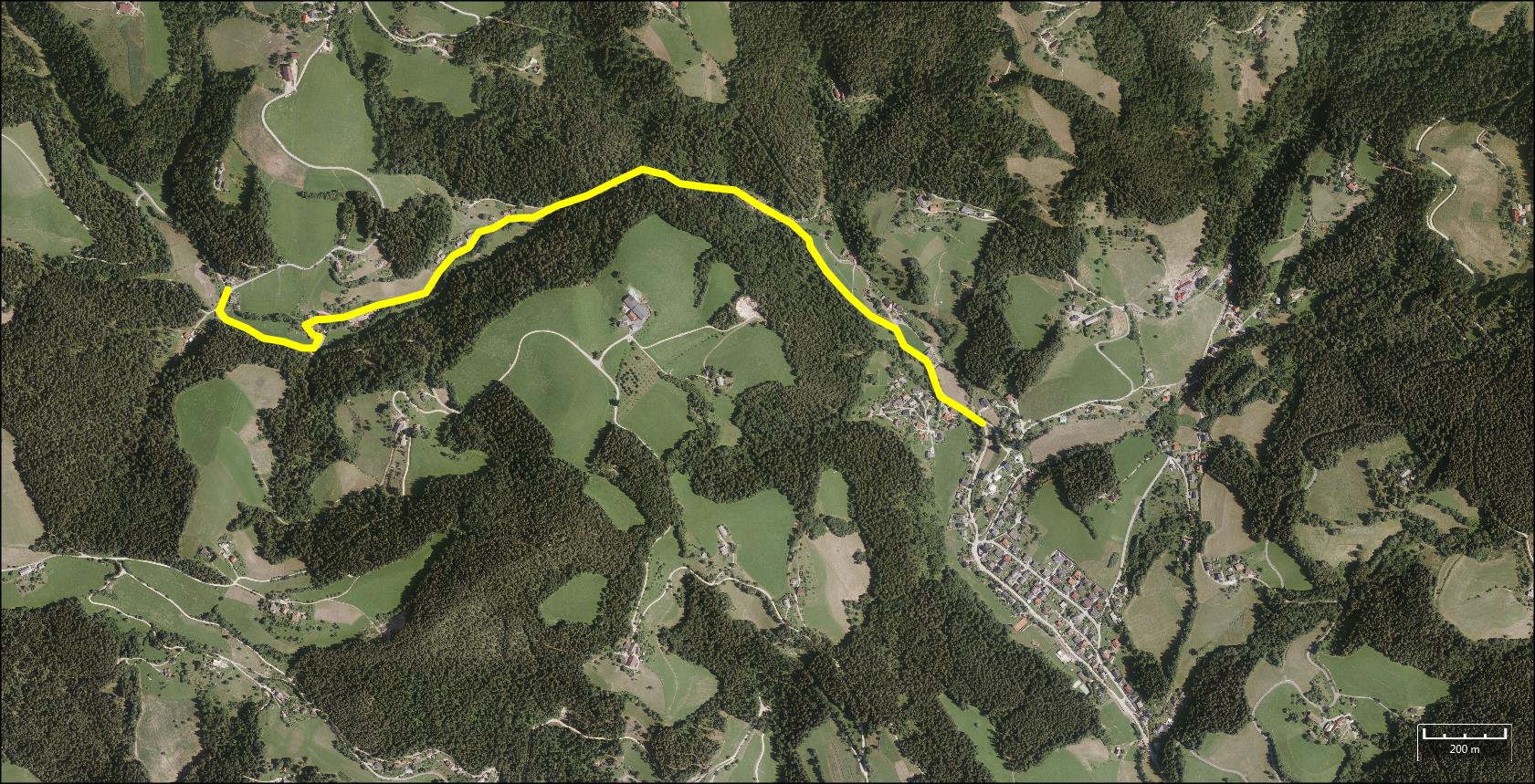 Slika 9: LC 350131 Cesta Ravne na Koroškem – Zadnji dinar – Strojna, odsek Prosenov most – Slanikova bajta JP851051, JP851061, JP851071, JP851081, JP851091, JP851111, JP851101, JP851121 Ceste v naselju Strojnska Reka, v dolžini 1.130 m.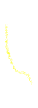 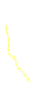 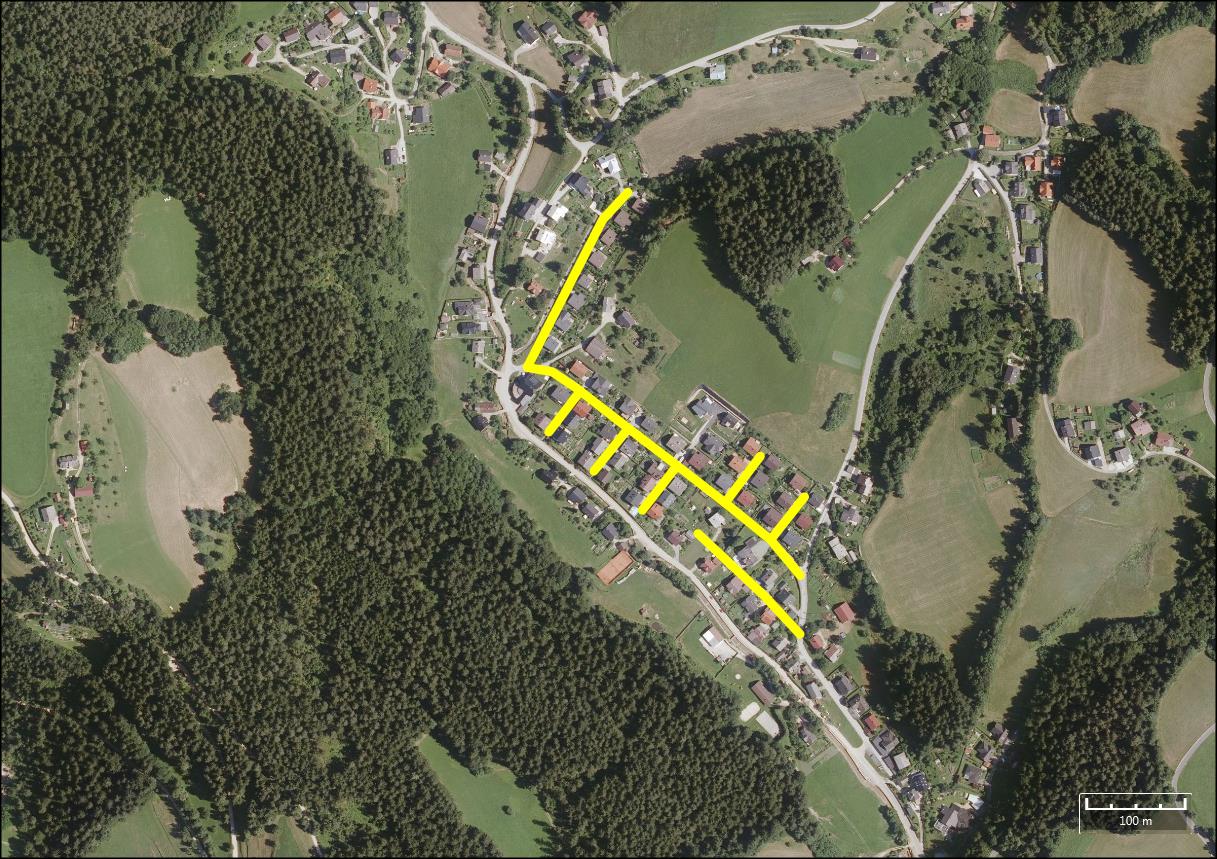 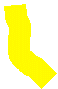 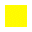 Slika 10: JP851051, JP851061, JP851071, JP851081, JP851091, JP851111, JP851101, JP851121 Ceste v naselju Strojnska RekaObseg in specifikacija investicijskih stroškov s časovnim načrtom izvedbeV skladu z zgornjo opredelitvijo predmeta investiranja znaša celotna ocenjena investicijska vrednost po stalnih cenah 854.877,00 EUR z DDV. Stalne cene so na nivoju februar 2022. Investicijska vrednost projekta po tekočih cenah znaša 858.942,32 EUR z DDV.Na podlagi dinamike izvedbe del se izvedejo vse navedene ceste v letu 2022, razen cest v naselju Strojnska reka, ki se izvedejo v dveh letih, to pomeni, da se začne izvedba v letu 2022 in zaključi v letu 2023. Pri oceni po tekočih stroških je upoštevana UMAR-jeva Jesenska napoved gospodarskih gibanj 2021, za inflacijo, v višini 1,9 % za leto 2023 (vir: UMAR, Jesenska napoved gospodarskih gibanj 2021, september 2021). Upoštevane so stopnje predvidene inflacije pri vrednotenju investicije po tekočih cenah.Tabela 6/1: Stopnja inflacije Tabela 6/2:	Investicijska vrednost po segmentih in tekočih cenah brez DDV v €Tabela 6/3:	Investicijska vrednost po segmentih in tekočih cenah z DDV v €Tabela 6/3:	Okvirni terminski plan izvedbe projektaInvesticija se bo izvajala v letu 2022 in letu 2023.Opis pomembnejših vplivov investicije v okoljeVarstvo okolja – okoljevarstveni učinki naložbePri izvedbi operacije se bodo upoštevala naslednja izhodišča: - zmanjšanje vplivov na okolje, - okoljska učinkovitost, - učinkovitost izrabe naravnih virov, - trajnostna dostopnost. Ocena vplivov se nanaša na izpolnjevanje predpisanih zahtev s področja varstva okolja in načel dobrega gospodarja. Glede na to, da bo pri uresničitvi predvidene investicije prišlo tudi do posega v prostor, so v strokovni oceni ovrednoteni vplivi med gradnjo. Z ozirom na to, da lokacija predvidenih posegov v času priprave strokovne ocene nismo imeli smo samo okvirno predpostavili do kakšni vplivov na okolje, lahko izvedba projekta pripelje. Pri tem je potrebno opozoriti, da so ti vplivi ocenjeni izključno na podlagi izkustvenih podatkov in predpostavk. Glavne vplive, ki bodo predvidoma nastopili pri izvedbi načrtovanega projekta, smo opredelili glede na značilnosti predvidenega posega, značilnosti lokacije in izkušnje iz podobnih primerov. Pri tem je potrebno opozoriti, da v sklopu priprave strokovne ocene niso izvedene meritve in so podane ocene zgolj približki, ki temeljijo na podlagi predpostavk. Vsa dela se morajo izvajati po določilih veljavnih predpisov. Vgrajeni materiali morajo po kvaliteti ustrezati veljavnim tehničnim predpisom in morajo imeti ustrezne ateste. Dela se morajo izvajati v skladu z določili predpisov iz varstva pri delu.Zmanjševanje vplivov na okoljeNajbolj moteč vpliv pri izgradnji k na okolico je v času izgradnje (delna zapora prometa, preprečen ali otežen dostop do objektov, hrup gradbene mehanizacije, prah ob izvedbi del itd). Ker pa gre za časovno omejen poseg, ni pričakovati nasprotovanja prebivalstva. Zrak Gradbena dela imajo posreden vpliv na onesnaževanje zraka, predvsem preko izpušnih plinov gradbene mehanizacije (transportna vozila za dovoz gradbenega materiala in opreme, stroji za odkop, planiranje in temeljenje…). Pri odkopu in izgradnji ter ureditvi okolice se bodo uporabljali različni gradbeni stroji (bager, tovornjaki,…). Poleg izpušnih plinov bo v zraku v času gradnje (predvsem, če se bodo dela izvajala v sušnem obdobju) tudi povečana količina prašnih delcev. Prašenje bo posledica izvajanja gradbenih del ter predvsem neprimerne vožnje po neutrjenih poteh gradbišča. Dovoljene vsebnosti prašnih delcev v zraku določa Uredba o žveplovem dioksidu, dušikovih oksidih, delcih in svincu v zunanjem zraku (Ur. l. RS, št. 52/02, 18/03). Natančno oceniti, ali bodo mejne emisijske koncentracije za polutante, ki bodo onesnaževali zrak med gradnjo presežene, je zelo težko. Onesnaževanje zraka med gradnjo bo kratkotrajnega značaja in bo povezano z vremenskimi razmerami v času največjih zemeljskih del. Na vseh odsekih pričakujemo po končani gradnji trajno zmanjšanje vpliva na onesnaževanje zraka in okoliških površin iz naslova prašenja. Tla in vode V času gradnje obstaja nevarnost onesnaženja tal z emisijami plinov, ostankov goriv in mazalnih olj ter drugih materialov, ki nastajajo pri uporabi transportnih sredstev in gradbenih strojev. Možno pa je tudi onesnaženje tal in vod zaradi nekontroliranega odtekanja odpadnih vod iz tehnoloških objektov na gradbišču v tla. Podobne vplive lahko pričakujemo tudi na območjih, na katerih bodo potekale aktivnosti povezane z gradnjo. Med dela, ki bodo vplivala na razmere v tleh prištevamo: • odstranitev, transport in odlaganje krovnih plasti tal, • transport in odlaganje odpadnega materiala, ki bo nastajal na območju ureditev.Potencialni vir onesnaženja vod in tal predstavlja možnost izlitja olj ali maziv iz gradbene mehanizacije in transportnih vozil, vendar je takšen vir vsako vozilo rednega prometa, tako da je verjetnost tovrstnega onesnaženja minimalna. Če bi pri gradbenih delih prišlo do izlitja goriva ali/in olja na neutrjeno podlago, se onesnažena zemljina takoj odstrani in ustrezno embalirana preda pooblaščeni organizaciji za ravnanje s tovrstnimi odpadki.Hrup Obremenitev okolja s hrupom je pričakovati v fazi gradnje, zato je takrat potrebno posvetiti posebno pozornost varstvu okolja pred hrupom, zlasti v njenih prvih fazah, to je pri zemeljskih delih in temeljenju. Hrupu z gradbišča bodo izpostavljeni objekti v bližini gradbišča. Gradbišča zajemajo predvsem dinamične vire hrupa, ki obratujejo samo občasno. Različne vrste gradbenih strojev in prevoznih sredstev, ki imajo enak ali podoben namen, imajo lahko različne emisijske vrednosti hrupa. Pri oceni dopustnosti obremenjevanja s hrupom je potrebno upoštevati določila Uredbe o ocenjevanju in urejanju hrupa v okolju (Ur. l. RS, št. 121/04) ter Uredbe o mejnih vrednostih kazalcev hrupa v okolju (Ur. l. RS št. 105/05).Različne vrste gradbenih strojev in prevoznih sredstev imajo lahko povsem drugačne emisijske vrednosti hrupa. Vsi stroji in oprema morajo biti ustrezno tehnično opremljeni skladno s predpisi za zmanjševanje hrupa ter redno vzdrževani in nadzorovaniKadrovsko organizacijska shema s prostorsko opredelitvijoV nadaljevanju prikazujemo kadrovsko organizacijsko shemo za projekt. Slika 11: Kadrovsko organizacijska shemaPredvideni viri financiranja in drugi možni resursiPredvideni viri financiranja so naslednji:Tabela 6/4: Prikaz predvidenega vira financiranja v EUR z DDV po tekočih cenah:Ekonomska upravičenost projekta   Upravičenost investicije je dokazana z evidentiranjem splošnih koristi, ki jih omogoča izvedena investicija, in z dinamičnimi ekonomskimi kazalniki. Izvedba predmetne investicije ima nedvomno velike koristi, tako denarne kot nedenarne. Izvedba številnih investicij poleg finančnih učinkov prinaša tudi družbeno-ekonomske učinke, ki pomembno vplivajo na blaginjo celotne družbe. Družbeno-ekonomskih učinkov ni vedno možno denarno ovrednotiti, vendar jih je potrebno pri analizi upoštevati, saj lahko pomembno vplivajo na blaginjo ljudi. Z njihovim upoštevanjem lahko ugotovimo ali je projekt dejansko sprejemljiv tudi z družbenega vidika. Koristi, ki jih izvedba predmetnega projekta prinaša na družbenem področju:povečanje kakovosti življenja in bivanja prebivalcev na predmetnem področju, povečanje privlačnosti področja (lokalno in regijsko), kar ima pozitiven učinek na počutje prebivalcev.Koristi, ki jih izvedba predmetnega projekta prinaša na razvojno gospodarskem področju:izboljšanje prometne  infrastrukture.Koristi, ki jih izvedba predmetnega projekta prinaša na socialnem področju:koristi z naslova projekta vidimo tudi v možnosti dodatnih poslovnih dejavnostih zaradi privlačnosti področja, kar vpliva na socialno strukturo prebivalstva.7	UGOTOVITEV SMISELNOSTI IN MOŽNOSTI NADALJNJE PRIPRAVE 	INVESTICIJSKE, PROJEKTNE, TEHNIČNE IN DRUGE           DOKUMENTACIJE S ČASOVNIM NAČRTOM7.1. 	Potrebna investicijska dokumentacijaUredba o enotni metodologiji za pripravo in obravnavo investicijske dokumentacije na področju javnih financ (URL RS 60/2006, 54/2010, 27/2016) v 4. členu določa mejne vrednosti za pripravo in obravnavo posamezne vrste investicijske dokumentacije po stalnih cenah z vključenim davkom na dodano vrednost in sicer:za investicijske projekte z ocenjeno vrednostjo med  500.000 eurov najmanj dokument identifikacije investicijskega projekta;za investicijske projekte nad vrednostjo 500.000 eurov dokument identifikacije investicijskega projekta in investicijski program;za investicijske projekte nad vrednostjo 2.500.000 eurov dokument identifikacije investicijskega projekta, predinvesticijska zasnova in investicijski program;za investicijske projekte pod vrednostjo 300.000 eurov je treba zagotoviti dokument identifikacije investicijskega projekta, in sicer:pri tehnološko zahtevnih investicijskih projektih;pri investicijah, ki imajo v svoji ekonomski dobi pomembne finančne posledice (na primer visoki stroški vzdrževanja);kadar se investicijski projekti (so)financirajo s proračunskimi sredstvi.Pri projektih z ocenjeno vrednostjo med  500.000 eurov mora vsebina investicijske dokumentacije vsebovati vse ključne prvine, potrebne za odločanje o investiciji in zagotavljanje spremljanja učinkov.
Če gre za več podobnih investicij ali druge smiselno povezane posamične ukrepe manjših vrednosti, se lahko skupina projektov združi v program (načrt investicijskega vzdrževanja, načrt nabav z obrazložitvami, in podobno), za katerega veljajo isti postopki in merila kot za posamičen investicijski projekt.Če je bila izdelana in potrjena predinvesticijska zasnova za celovit projekt in so cilji in ključne predpostavke iz celovitega projekta ostali nespremenjeni, ni treba ponovno izdelovati predinvesticijske zasnove za posamezne investicijske projekte, čeprav njihova ocenjena vrednost presega 2.500.000 eurov.Celotna ocenjena vrednost po tekočih cenah vključno z davkom na dodano vrednost za projekt »Program rekonstrukcij cest 2019-2022« v letih 2022 in letih 2023 znaša skupaj znaša 858.942,32 EUR z DDV. Glede na to, da je ocenjena vrednost nad vrednostjo 500.000 evrov je potrebno v skladu z Uredbo o enotni metodologiji za pripravo in obravnavo investicijske dokumentacije na področju javnih financ, izdelati Dokument identifikacije investicijskega projekta  (DIIP) in Investicijski program (IP). Za potrebe izvedbe celotne investicije bo treba izdelati naslednjo dokumentacijo:Investicijska dokumentacija :dokument identifikacije investicijskega  projekta DIIPinvesticijski projekt IPOstala dokumentacija :razpisna dokumentacija za izvajalce delpopisi delInvestitor:OBČINA RAVNENaslov:Gačnikova pot 52390 Ravne na KoroškemTelefon:+386 2 8216000Faks:+386 2 8216001E-mail:obcina@ravne.siSpletna stran:www.ravne.siOdgovorni vodja za izvedbo investicije:mag. Sabina Hrašan, Višja svetovalka IOdgovorna oseba:dr. Tomaž ROŽEN, županPodpis odgovorne osebe:Žig investitorja:Izdelovalec DIIP:Občina Ravne na Koroškem: mag. Sabina HRAŠAN, Višja svetovalka INaslov:Gačnikova pot 5, 2390 Ravne na KoroškemTelefon:+386 2 8216000Faks:+386 2 8216001E-mail:sabina.hrasan@ravne.siOdgovorna oseba:dr. Tomaž ROŽENPodpis izdelovalca DIIP-a:Bodoči upravljavec:JAVNO KOMUNALNO PODJETJE RAVNE NA KOROŠKEM d.o.o.JAVNO KOMUNALNO PODJETJE RAVNE NA KOROŠKEM d.o.o.Naslov:Gačnikova pot 5, 2390 Ravne na KoroškemGačnikova pot 5, 2390 Ravne na KoroškemTelefon:+386 2 82 15 483+386 2 82 15 483E-mail:info@jkp.ravne.siinfo@jkp.ravne.siSpletna stran:http://www.jkpravne.si/Odgovorna oseba:mag. Andreja Jehartmag. Andreja JehartPodpis odgovorne osebe:Žig upravljalca:Varianta brez investicijeVarianta z investicijoV varianti »brez investicije« bi obstoječi odseki cest ostali v dotrajani asfaltni izvedbi;Pospeševalo bi se razpadanje cestnega telesa;Povečanje letnega vzdrževanja cestnih odsekov;Prometna varnost in zanesljivost ne bi bila zagotovljena.Z izvedbo investicije bo Občina uredila asfaltirane odseke cest v občini Ravne na Koroškem;Zagotovljena bo boljša in varnejšaprometna povezava in dostopnost do stanovanjskih objektov;Znižani bodo obstoječi stroški rednega in investicijskega vzdrževanja cest;Povečal se bo kvalitetni življenjski prostor. Zap.št.Program rekonstrukcij lokalnih cest in javnih poti 2019 - 2022 v Občini Ravne na Koroškem 
 Leto 2022Investicijskavrednost gradbenih del v EUR z DDV
 Leto 2023Investicijskavrednost gradbenih del v EUR z DDV1.LK 350111 Cesta do Gimnazije, v dolžini 120 m (pred Gimnazijo)42.490,00 0 2.JP851133 Cesta v naselju Tolsti vrh XV (Tolsti vrh 83)-Pečolar, v dolžini 120 m 33.078,10 03.JP 850133, JP 850134, JP 850135, JP 850136 in JP 850137   Cesta v mestni četrti Čečovje  (Pred stanovanjskimi bloki Čečovje 41a-d, 42 a-d, 43 a-d, 45 a-d in 46 a-d - vrstne hiše), v dolžini 250 m56.440,00 04.JP 850491 Cesta v mestni četrti Javornik VI (Javornik.63-65 Javornik 36-39) in JP 850501 Cesta v mestni četrti Javornik VII (Javornik 40-43), v dolžini 92 m21.655,00 05.JP 850541 Cesta v mestni četrti Javornik XI (vrtec Ajda) v dolžini 115 m in parkirišče, v velikosti 240m²40.620,00 06.JP 850441 Cesta v mestni četrti Javornik I (Javornik 19-20 in Javornik 22-24) v dolžini 100 m in parkirišče, v površini 205 m²33.415,00 07.LC 350131 Cesta Ravne na Koroškem - Zadnji dinar - Strojna, odsek Prosenov most- Slanikova bajta, v dolžini 2.300 m 282.865,30 08. JP851051, JP851061, JP851071, JP851081, JP851091, JP851111, JP851101, JP851121 Ceste v naselju Strojnska Reka, v dolžini 1.130 m102.156,60209.743,40SKUPAJ612.720,00209.743,40PozicijaLeto 2022Investicijska vrednost  v EUR brez DDVLeto 2023Investicijska vrednost  v EUR brez DDVStroški izvedbe gradbenih del 502.229,51171.920,82Investicijski nadzor5.073,773.442,62Načrti in druga projektna dokumentacija18.052,460Skupaj525.355,74175.363,44PozicijaLeto 2022Investicijska vrednost  v EUR z DDVLeto 2023Investicijska vrednost  v EUR z DDVStroški izvedbe gradbenih del 612.720,00209.743,40Investicijski nadzor6.190,004.200,00Načrti in druga projektna dokumentacija22.024,000Skupaj640.934,00213.943,40VIR FINANCIRANJALeto 2022Občinski proračunObčine Ravne na Koroškemv EUR z DDVLeto 2023Občinski proračunObčine Ravne na Koroškemv EUR z DDVSkupajv EUR z DDVStroški investicije (gradbena dela, gradbeni nadzor, načrti in druga projektna dokumentacija)640.934,00213.943,40854.877,00Kategorizacija ceste:LK 350111 Cesta do Gimnazije RavneLokacijaPred zgradbo Gimnazije RavneKategorizacija ceste:JP851133 Cesta v naselju Tolsti vrh XV (Tolsti vrh 83)LokacijaV naselju Strojnska Reka od stanovanjske hiše Tolsti vrh 93 do stanovanjske hiše Tolsti vrh 83Kategorizacija ceste:JP 850133 Cesta v mestni četrti Čečovje XXX (Čečovje 41a-d)JP 850134 Cesta v mestni četrti Čečovje XXXI (Čečovje 42 a-d)JP 850135 Cesta v mestni četrti Čečovje XXXII (Čečovje 43 a-d)JP 850136 Cesta v mestni četrti Čečovje XXXIII (Čečovje 45 a-d) JP 850137 Cesta v mestni četrti Čečovje XXXIV (Čečovje 46 a-d)LokacijaPred stanovanjskimi bloki Čečovje 41a-d, 42 a-d, 43 a-d, 45 a-d in 46 a-d, (vrstne hiše)Kategorizacija ceste:JP 850491 Cesta Javornik VI – delJP 850501 Cesta Javornik VII - delLokacijaDovozna cesta mimo stanovanjskih blokov Javornik 38 in 39.Kategorizacija ceste:JP 850541 Cesta Javornik XI (vrtec Ajda)LokacijaDovozna cesta mimo stanovanjskih blokov Javornik 52 in 53, parkiriščeKategorizacija ceste:JP 850441 Cesta Javornik I (Javornik 19-20 in Javornik 22-24)LokacijaDovozna cesta mimo stanovanjskih blokov Javornik 22 – 24, parkiriščeKategorizacija ceste:LC 350131 Ravne na Koroškem - Zadnji dinar - StrojnaLokacijaOd »Prosenovega mostu« do »Slanikove bajte«Kategorizacija cest:JP 851051 Cesta v naselju Tolsti vrh I JP 851061 Cesta v naselju Tolsti vrh VIJP 851091 Cesta v naselju Tolsti vrh IXJP 851101 Cesta v naselju Tolsti vrh X JP 851111 Cesta v naselju Tolsti vrh XIJP 851071 Cesta v naselju Tolsti vrh VII JP 851081 Cesta v naselju Tolsti vrh VIII JP 851121 Cesta v naselju Tolsti vrh XIILokacijaCeste v naselju Strojnska rekaPredvidena stopnja inflacije v %:Leto:1,92023PozicijaLeto 2022Investicijska vrednost  v EUR brez DDVLeto 2023Investicijska vrednost  v EUR brez DDVStroški izvedbe gradbenih del 502.229,51175.187,31Investicijski nadzor5.073,773.508,03Načrti in druga projektna dokumentacija18.052,460Skupaj525.355,74178.695,34PozicijaLeto 2022Investicijska vrednost  v EUR z DDVLeto 2023Investicijska vrednost  v EUR z DDVStroški izvedbe gradbenih del 612.720,00213.728,52Investicijski nadzor6.190,004.279,80Načrti in druga projektna dokumentacija22.024,000Skupaj640.934,00218.008,32leto          2022          2022          2022          2022          2022          2022          2022          2022          2022          2022          20222023mesec123456789101112123456Priprava DIIP-aPotrditev DIIP-aJavni razpis za izvajalca GOI del in podpis pogodbe z izvajalcem GOI delIzvedba delPrevzem delViri financiranja – tekoče ceneLeto 2022v EUR z DDVLeto 2023v EUR z DDVSKUPAJv EUR z DDVObčina Ravne na Koroškem - lastna sredstva640.934,00218.008,32858.942,32